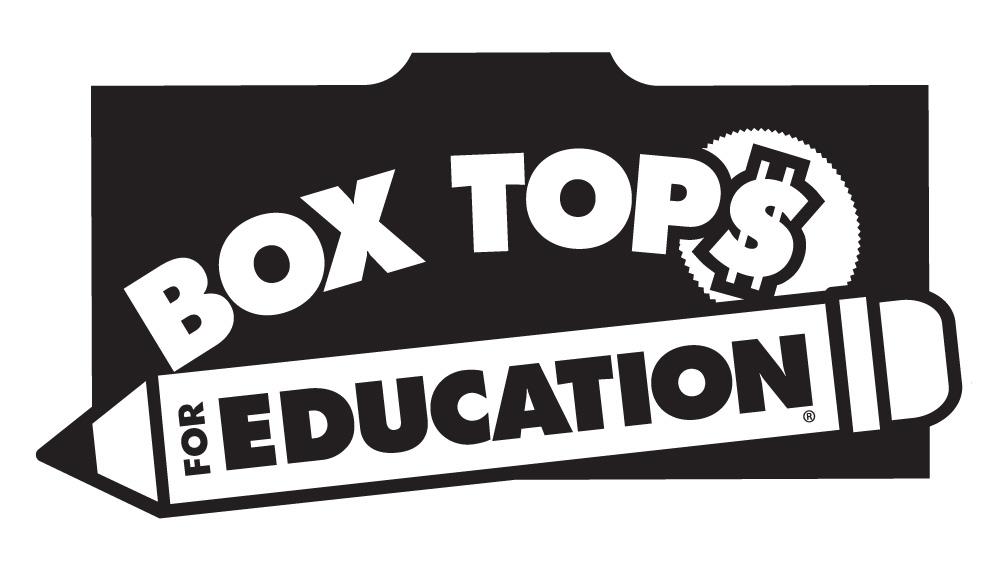 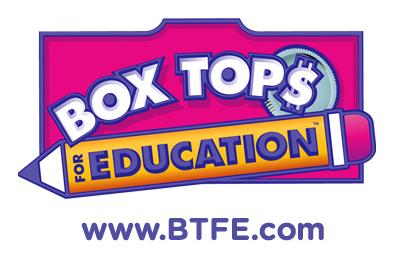 Box Tops Collection Contest!!! Cut out box tops from cereal boxes, snack boxes, school supply packages, dairy foods, and even clothing packages.Ask your neighbors, friends, and family for Box Tops!Tape, glue, or staple each Box Top to the collection sheets Or, collect Box Tops in a zip lock bag. To be eligible for the prizes, make sure your name, homeroom teacher, and phone number is clearly written on a sheet of paper inside the bag. Please put no more than 25 Box Tops in each bag.Turn in collection sheet(s) and/or zip lock bags to your homeroom teacher by Friday, February 24, 2017You can also turn in Box Tops to the Box Tops Collection Boxes to The Owl Store and the front office.Prize of $100 gift card for the family who turns in the most Box Tops